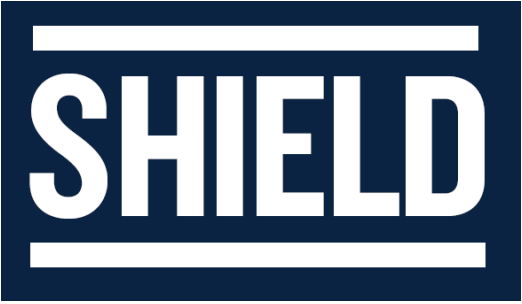 EXPRESSION OF INTEREST APPLICATION FORMMedical Officer in AFP Canberra SHIELD HubIf you would like to be part of shaping the future of health and wellbeing for the AFP and are an individual with the suitable skills, experience and qualifications required to perform this role, the application requirements are set up below.To apply for this EOI process please complete and return the documents listed below to shield@afp.gov.au by the EOI Closing Date and Time:a completed Application Form; a copy of your CV; anda statement of claims.Statement of ClaimsUsing the information provided about the role and the person we are looking for that has been outlined above, your application should include a statement of claims (a short ‘pitch’ of one page being 500 words or less) that draws out why you are interested in the role, what you can offer the AFP, your skillset, relevant career history and achievements and your leadership attributes.Medical Officers for AFP’s Canberra SHIELD HubApplicants should provide a response to each of the following questions.Please insert contact details for at least two (2) professional referees.Application RequirementsResponse to the Expression of InterestApplicants DetailsApplicants DetailsApplicants DetailsName<insert detail><insert detail>Address<insert detail><insert detail>Postal Address<insert detail><insert detail>Phone<insert detail><insert detail>Email<insert detail><insert detail>ABN<insert detail><insert detail>Australian Government Security Clearance(please indicate if you have a current security clearance and provide the details of your security clearance)Yes         ☐           No         ☐Agency and Level of Australian Government Security Clearance_____________________________________Grant Date of Australian Government Security Clearance_____________________________________Yes         ☐           No         ☐Agency and Level of Australian Government Security Clearance_____________________________________Grant Date of Australian Government Security Clearance_____________________________________CV Attached(please ensure that you attach your current CV with the EOI)Yes         ☐    Yes         ☐    Statement of Claims(please ensure that you attach a statement of claims with the EOI)Yes         ☐           Yes         ☐           Mandatory RequirementsMandatory RequirementsMandatory RequirementsTo be considered as part of this EOI process, Applicants must satisfy each of the below mandatory requirements.  If an Applicant is unable to meet any of these requirements, their application will not be considered.The AFP will only accept applications from individuals (including sole traders) or firms that primarily exist to provide the services of an individual, and will not accept applications from other entity types, including recruitment companies or large-scale medical service providers. To be considered as part of this EOI process, Applicants must satisfy each of the below mandatory requirements.  If an Applicant is unable to meet any of these requirements, their application will not be considered.The AFP will only accept applications from individuals (including sole traders) or firms that primarily exist to provide the services of an individual, and will not accept applications from other entity types, including recruitment companies or large-scale medical service providers. To be considered as part of this EOI process, Applicants must satisfy each of the below mandatory requirements.  If an Applicant is unable to meet any of these requirements, their application will not be considered.The AFP will only accept applications from individuals (including sole traders) or firms that primarily exist to provide the services of an individual, and will not accept applications from other entity types, including recruitment companies or large-scale medical service providers. The Mandatory RequirementsThe Mandatory RequirementsResponseApplicant is an Australian CitizenApplicant is an Australian Citizen Yes         ☐           No         ☐Applicant has a minimum of 5 years’ post graduate experience in primary health care, public health and occupational settingApplicant has a minimum of 5 years’ post graduate experience in primary health care, public health and occupational setting Yes         ☐           No         ☐Applicant has a current unconditional and unrestricted registration as a Medical Practitioner, General in Australia with the Australian Health Practitioners Regulation Agency (AHPRA)Applicant has a current unconditional and unrestricted registration as a Medical Practitioner, General in Australia with the Australian Health Practitioners Regulation Agency (AHPRA) Yes         ☐           No         ☐Applicant has a Fellowship of the Royal Australian College of General Practitioners (FRACGP) or Fellowship of the Australian College of Rural and Remote Medicine (FACRRM) or vocational registrationApplicant has a Fellowship of the Royal Australian College of General Practitioners (FRACGP) or Fellowship of the Australian College of Rural and Remote Medicine (FACRRM) or vocational registration Yes         ☐           No         ☐Applicant has recently participated in Continuous Professional Development (CPD) activities in accordance with AHPRAApplicant has recently participated in Continuous Professional Development (CPD) activities in accordance with AHPRA Yes         ☐           No         ☐Applicant has the ability to obtain an AFP Security Clearance (refer to the Security Vetting Gateway page on the AFP website for further information)Applicant has the ability to obtain an AFP Security Clearance (refer to the Security Vetting Gateway page on the AFP website for further information) Yes         ☐           No         ☐Applicant is an individual (sole trader) or part of a firm that primarily exists to provide the services of an individualApplicant is an individual (sole trader) or part of a firm that primarily exists to provide the services of an individual Yes         ☐           No         ☐Applicant holds or is willing to hold the insurances as stated in this Expression of InterestApplicant holds or is willing to hold the insurances as stated in this Expression of Interest Yes         ☐           No         ☐Other Information – RefereesReferees 1Referees 1Name of refereeCurrent position/titleContract phone and emailRelationship to ApplicantReferees 2Referees 2Name of refereeCurrent position/titleContract phone and emailRelationship to Applicant